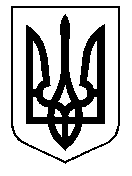 ТАЛЬНІВСЬКА РАЙОННА РАДАЧеркаської областіР  І  Ш  Е  Н  Н  Я26.04.2019                                                                                      № 32-6/VІІПро реорганізацію Білашківської загальноосвітньої школи шляхом перетворенняВідповідно до пункту 20 частини 1 статті 43, статей 44, 46, 59, 60  Закону України «Про місцеве самоврядування в Україні»,  абзацу 4 частини 2  статті 66 Закону України  «Про освіту», частини 1  статті 11 Закону України «Про загальну середню освіту», статтей 104, 105, 106, 107 Цивільного кодексу України, враховуючи необхідність оптимізації роботи освітньої галузі та подання Тальнівської районної державної адміністрації,  районна рада ВИРІШИЛА:Реорганізувати шляхом перетворення Білашківську загальноосвітню школу І-ІІІ ступенів Тальнівської районної ради (код ЄДРПОУ 22798636) в Білашківську загальноосвітню школу І-ІІ ступенів Тальнівської районної ради.Визнати, що реорганізований шляхом перетворення заклад освіти району, вказаний в пункті 1 даного рішення, є правонаступником усіх прав та обов’язків закладу освіти, який реорганізується.3. Встановити строк для заявлення кредиторами своїх вимог до розпорядника коштів по закладу освіти, вказаному у пункті 1 даного рішення - 2  місяці  з дня оприлюднення повідомлення про припинення його діяльності в зв’язку з  реорганізацією.4. Взяти до відома, що комісію з реорганізації закладу освіти,   вказаного в пункті 1 даного рішення, створено окремим рішенням районної ради. 5. Уповноважити комісію з реорганізації закладів освіти в триденний термін з дня прийняття цього рішення подати державному реєстратору заяву про початок процедури реорганізації шляхом перетворення.6. Відділу освіти Тальнівської районної державної адміністрації забезпечити:6.1. Контроль за проведенням заходів, передбачених чинним законодавством щодо реорганізації закладу освіти району, зазначеного в пункті 1 даного рішення;6.2. До 15 серпня 2019 року розроблення, погодження та затвердження маршрутів підвезення учнів реорганізованого закладу освіти, вказаного в пункті 1 даного рішення.7. Директору  закладу освіти, що реорганізується:7.1. Упорядкувати штатний розпис відповідно до чинного законодавства; 7.2. Повідомити в установленому чинним законодавством України порядку працівників закладу освіти про реорганізацію закладу; 7.3. Забезпечити дотримання соціально-правових гарантій працівників  при реорганізації закладу освіти у порядку та на умовах, визначених чинним законодавством України.8. Контроль за виконанням рішення покласти на постійні комісії районної ради з соціальних та гуманітарних питань і з питань комунальної власності, промисловості та регуляторної політики.Головуючий на засіданні,депутат районної ради			                                              В.Любомська	